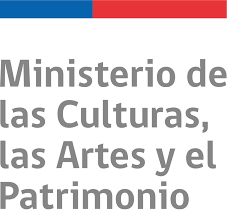 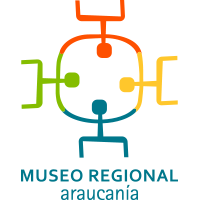 SOLICITUD INGRESO MATERIAL ARQUEOLÓGICOPARA DEPÓSITO EN EL MUSEO REGIONAL DE LA ARAUCANÍAREGISTRO DE LLENADO INTERNO (MRA)DATOS SOLICITANTEDATOS DEL PROYECTOUBICACIÓN DEL O LOS SITIOS ARQUEOLÓGICOSArqueólogo/a titular del proyecto, quien solicita los permisos de intervención arqueológica ante CM en calidad de titular, y que para todos los efectos legales es el responsable de la excavación arqueológica.TIPO DE INTERVENCIÓN ARQUEOLÓGICA DE LA CUAL SON RESULTANTES LAS COLECCIONES A INGRESAR AL MUSEOTIPO DE MATERIALESSe trata de:CANTIDAD ESTIMADA DE MATERIALES A INGRESARIndicar volumen y/o cantidad de cajas. Especificar cantidad estimada de materiales a entregar, de acuerdo con los estándares de embalaje del museo, detallando tipología y materialidad del ingreso, volumen y cantidad de cajas.Fecha estimada de entrega y depósito de los materialesCHEQUEO DE DOCUMENTOS ADJUNTOSCopia del formulario de solicitud de permiso arqueológico remitido al Consejo de Monumentos Nacionales y respuesta del CMN si la hubiere.Carta de compromiso firmada por el titular y/o responsable donde se establece:Compromiso de Listado de análisis previstos, de los cuales se compromete su entrega al Museo al momento de ingresar las colecciones.Descripción de otra documentación relativa al sitio (bases de datos, publicaciones, informes, etc.) indicando sus autorizaciones y/o restricciones de uso y autoría.Especificar si el equipo de investigación considera un aporte ad honorem al Museo, ya sea mediante charlas, exhibiciones, material didáctico o de conservación.Carta consentimiento informado (sólo si procede)Consentimiento informado por parte de las comunidades indígenas consideradas en el área de influencia del Proyecto, lo cual deberá ser convenientemente acreditado, pudiendo presentar estudios complementarios para ello. Este consentimiento deberá consignar por escrito y firmado que las autoridades de comunidades indígenas conocen y aceptan que el material arqueológico excavado será depositado en el Museo Regional de La Araucanía.María José Rodríguez maria.rodriguez@museoschile.gob.clOctubre 2023Número de ingresoFecha de recepción de la solicitudFecha de respuesta a solicitudNombre completo del solicitanteTítuloGrado AcadémicoAfiliación institucional si la hubiese (empresa, consultora, centro de investigación, universidad, otro/a)Empresa, universidad u otra institución patrocinante del ProyectoNombre del proyecto y sitio/s arqueológico/sTipo de proyecto (Investigación científica / SEIA / Otro)RegiónComunaSector / localidadCoordenadas (UTM)¿Los sitios arqueológicos se ubican en territorios indígenas o colindante a comunidades, lof u otra expresión de territorialidad o indígena; o están estas en el área de influencia del Proyecto?¿Los sitios arqueológicos se ubican en territorios indígenas o colindante a comunidades, lof u otra expresión de territorialidad o indígena; o están estas en el área de influencia del Proyecto?SÍ	 	NO	 	¿El o los sitios arqueológicos comprende total o parcialmente a cementerios y/o enterratorios; individuales o colectivos correspondientes al periodo histórico post hispánico?¿El o los sitios arqueológicos comprende total o parcialmente a cementerios y/o enterratorios; individuales o colectivos correspondientes al periodo histórico post hispánico?¿El o los sitios arqueológicos comprende total o parcialmente a cementerios y/o enterratorios; individuales o colectivos correspondientes al periodo histórico post hispánico?SÍ	 	NO	 	NO ES POSIBLE DETERMINAR¿El o los sitios arqueológicos comprende total o parcialmente a cementerios y/o enterratorios; individuales o colectivos correspondientes al periodo histórico tardío post segunda mitad siglo XIX?¿El o los sitios arqueológicos comprende total o parcialmente a cementerios y/o enterratorios; individuales o colectivos correspondientes al periodo histórico tardío post segunda mitad siglo XIX?¿El o los sitios arqueológicos comprende total o parcialmente a cementerios y/o enterratorios; individuales o colectivos correspondientes al periodo histórico tardío post segunda mitad siglo XIX?SÍ	 	NO	 	NO ES POSIBLE DETERMINAR¿Materiales provenientes del mismo sitio arqueológico o resultantes de etapas anteriores de investigación sobre la misma área, se encuentran depositados en el MRA o se ha solicitado sudepósito con anterioridad?¿Materiales provenientes del mismo sitio arqueológico o resultantes de etapas anteriores de investigación sobre la misma área, se encuentran depositados en el MRA o se ha solicitado sudepósito con anterioridad?¿Materiales provenientes del mismo sitio arqueológico o resultantes de etapas anteriores de investigación sobre la misma área, se encuentran depositados en el MRA o se ha solicitado sudepósito con anterioridad?¿Materiales provenientes del mismo sitio arqueológico o resultantes de etapas anteriores de investigación sobre la misma área, se encuentran depositados en el MRA o se ha solicitado sudepósito con anterioridad?SÍNO 		Inspección Visual 		Caracterización Arqueológica 		Rescate Arqueológico (Recolección Superficial y/o excavaciones ampliadas, registro rasgos inmuebles 		Salvataje Arqueológico¿Los materiales provienen total o parcialmente de áreas o zonas disturbadas, depósitos sin contexto, etc?¿Los materiales provienen total o parcialmente de áreas o zonas disturbadas, depósitos sin contexto, etc?SÍ	 	NO	 	 	 Materiales arqueológicos fragmentados (lascas, fragmentos cerámicos, desechos de talla, etc. 	 Objetos arqueológicos 	 Materiales paleontológicosRestos bio antropológicos 	 Muestras (Columnas para flotación, etc.) 	 Otro, especificar: